apstiprinĀts
 Daugavpils Bērnu un jaunatnes sporta skolas direktors_________________I. UtinānsDaugavpilī, 2017.gada 19.decembrī.Nr. DBJSS2017/141UZAICINĀJUMS piedalīties aptaujā par līguma piešķiršanas tiesībām Daugavpils BJSS Ziemassvētku turnīra peldēšanā apbalvojumu izgatavošanaPasūtītājs: 2.Iepirkuma priekšmets: Daugavpils BJSS Ziemassvētku turnīra peldēšanā apbalvojumu izgatavošana;3. Paredzamā līgumcena: līdz EUR 85,00 bez PVN4. Līguma izpildes termiņš: 2017.gada 28.decembris.5. Nosacījumi pretendenta dalībai aptaujā5.1. Pretendent ir reģistrēts Latvijas Republikas Uzņēmumu reģistrā vai līdzvērtīgā reģistrā ārvalstīs;5.2. Pretendentam ir pieredze tehniskajā specifikācijā minētā pakalpojuma sniegšanā;5.3. Precīzs pakalpojuma apraksts ir noteiks  tehniskajā specifikācijā (pielikums Nr.1). 6.Pretendentu iesniedzamie dokumenti dalībai aptaujā6.1. Pretendents sastādīts finanšu/tehniskais piedāvājums (2.pielikums)7.Piedāvājuma izvēles kritērijs: piedāvājums ar viszemāko cenu, kas pilnībā atbilst prasībām;8.Piedāvājums iesniedzams: līdz 2017.gada 20.decembrim. plkst. 15:009.Piedāvājums var iesniegt:9.1.personīgi, vai pa pastu pēc adreses Kandavas ielā 17a, Daugavpilī (3.stāvs, kab.305)9.2.elektroniski (e-pasts: daugavpilsbjss@inbox.lv)10.Paziņojums par rezultātiem: tiks ievietota Daugavpils pilsētas domei tīmekļa vietnē www.daugavpils.lv , sadaļā “Pašvaldības iepirkumi, konkursi”Pielikumā:Tehniskā specifikācija;Finanšu-tehniskā piedāvājuma forma.     1.PielikumsTehniskā specifikācijaVeicamā darba uzdevumi: Daugavpils BJSS Ziemassvētku turnīra peldēšanā apbalvojumu izgatavošana;Pasūtījuma izpildināšana: 2017.gada 28.decembris.Piegāde: bezmaksasTehnisko specifikāciju sagatavojaDaugavpils Bērnu un jaunatnes sporta skolas metodiķe                                                          J.Dedele2.Pielikums2017.gada ____________, DaugavpilīFINANŠU - TEHNISKAIS PIEDĀVĀJUMSPiedāvājam Daugavpils BJSS Ziemassvētku turnīru peldēšanā izgatavot apbalvojumus par šādu cenu:3. Mēs apliecinām, kā:Līguma izpildes termiņš līdz 2017 gada 28.decembrim;Nekādā veidā neesam ieinteresēti nevienā citā piedāvājumā, kas iesniegts šajā iepirkumā;Nav tādu apstākļu, kuri liegtu mums piedalīties iepirkumā un izpildīt tehniskās specifikācijās norādītās prasībasParaksta pretendenta vadītājs vai vadītāja pilnvarota persona:Pasūtītāja nosaukumsDaugavpils Bērnu un jaunatnes sporta skolaAdreseKandavas iela 17a, Daugavpils, LV-5401Reģ.Nr.90009242212Kontaktpersona Atbildīga persona: Raimonds Dzalbe, 20222226, e-pasts: daugavpilsbjss@inbox.lvN.p.k.Pakalpojuma nosaukumsAprakstsMērvienība1.Medaļa metāla štancēta ar peldēšanas motīvu, komplektā  ar Latvijas karoga krāsas  lenti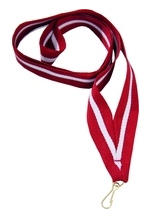 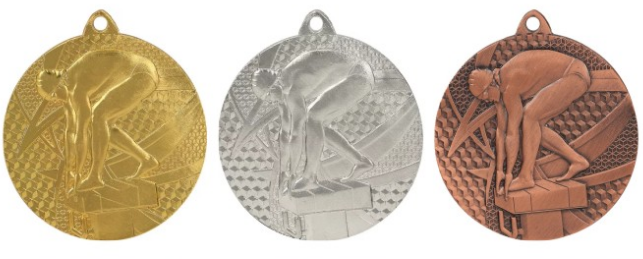 Metāla štancēta medaļa, d50mm, ar peldēšanas motīvu un krāsainu PVC uzlīmi reversā, saskaņā ar pasūtītāja tekstu un logo, t.sk. maketēšana. Komplektā ar 11 mm platu Latvijas karoga krāsa lentu.30 gab.2.Kauss – 3 izmēri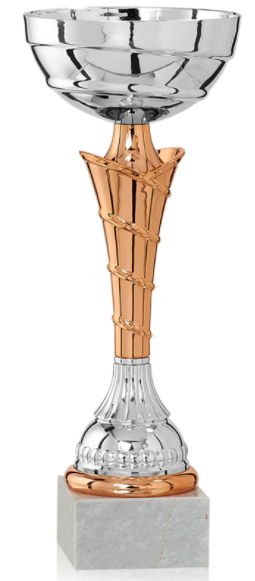 Metāla kauss sudraba krāsā ar bronzas krāsas elementiem, 3 izmēri – 27cm, 24cm un 22cm,  ar krāsainu sublimācijas plāksni uz baltas marmora pamatnes 65x30mm saskaņā ar pasūtītāja pievienoto tekstu un logo,  t.sk. dizains un maketēšana27cm – 4 gab.24cm – 4 gab.22cm – 4 gab.Kam:Daugavpils Bērnu un jaunatnes sporta skolai, Kandavas iela 17a, Daugavpils, LV-5401Pretendents Reģ.Nr.Adrese:Kontaktpersona, tās tālrunis, fakss un e-pasts:Datums:Pretendenta Bankas rekvizīti:N.p.k.Pakalpojuma nosaukumsAprakstsMērvienībaCena bez PVN1.Medaļa metāla štancēta ar peldēšanas motīvu, komplektā  ar Latvijas karoga krāsas  lentiMetāla štancēta medaļa, d50mm, ar peldēšanas motīvu un krāsainu PVC uzlīmi reversā, saskaņā ar pasūtītāja tekstu un logo, t.sk. maketēšana. Komplektā ar 11 mm platu Latvijas karoga krāsa lentu.30 gab.2.Kauss – 3 izmēriMetāla kauss sudraba krāsā ar bronzas krāsas elementiem, 3 izmēri – 27cm, 24cm un 22cm,  ar krāsainu sublimācijas plāksni uz baltas marmora pamatnes 65x30mm saskaņā ar pasūtītāja pievienoto tekstu un logo,  t.sk. dizains un maketēšana27cm – 4 gab.24cm – 4 gab.22cm – 4 gab.                                                                                    Kopā:Vārds, uzvārds, amatsParaksts Datums